Test your knowledge on the new words:EK – Vocabulary   on  social media trends1.	The internet is one of the great _______________of the last 30 years.2.	You must have an_____________  if you want to share your photos in a social network.3.	You can also _____________ comments or your video clips.4.	Writing really bad things on the internet about somebody is called_________________.5.	Today people use mobile devices such as tablets or __________________ .6.	If somebody wants to be your friend in a social network they send you a friend___________.1.	Today there are always new ____________    to follow.	2.	After a short time new sports go ___   ___   ______________.	3.	Right now jumping fitness is ____________ .	4.	The World Wide Web has been_____________for quite a while now.	5.	And it has had a bi _____________.	6.	Every day there are lots of new posts in the social networks and some of 		Them ________________a “like”.1	It is the opposite of trendy:________________.2.	They watch your timeline or your blogs on the internet:________________.3.	It is more than being vegetarian;you do not use any products which come from animals:_______________.4.	You need to do this if you want to read a newsletter regularly:_________________5.	Every day:__________________6.	Speak or write to give information to someone:___________________.1.	blogger: 		2.	tutorial: 		3.	selfie: 		4.	stream: 		GK – Vocabulary on social media trends1.	The internet has changed the world _______________it started in the 1990s.2.	You must have an ______________ if you want to share your photos in a social network.3.	You can also  _____________ comments or your video clips.4.	Writing really bad things on the internet about somebody is called _____________.5.	Today people use mobile devices such as tablets or ______________.6.	You can even watch _____________ on your phone.1.	Today there are always new _____________to follow. (trends / directions)2.	After a short time new smartphones are_________________. (pointless / outdated)3.	____________________sites are verypopularwith young people. (torn / social media)4.	The World Wide Web has been________________for quite a while now. (around / unpopular)5.	The World Wide Web has ___________________our social lives. (outdated / influenced)6.	Many people update their______________every day. (status / impact)1	It’s a funny TV show and it’s drawn:            2.	You can do this if you don’t want to read somebody’s posts or get messages from them any more:         3.	It is more than being vegetarian; you do not use other animal products and by-products:
                   4.	You need to do this if you want to read a newsletter regularly:         5.	To say hello:            6.	A few; more than two:      1.	dislike:		2.	tutorial: 		3.	selfie: 		4.	stream: 		Test yourself: Angehängte ABs dienen zur SelbstüberprüfungEK- Grammar present perfect1.	Derek  a blog about California.2.	Carrie any tutorials in the last three months.3.	Linda  any newspapers for a year because she gets all the news from her tablet.4.	Derek the comments on his blog.5.	Jessicasome songs for our jumping fitness course?6.	I’m not sure. She  my message yet.1.	Have Derek and Linda seen each other in real life? (×)	2.	Do you think veganism is a hot trend? ()	3.	Have you finally got your new tablet? ()	4.	Has your mom tried your selfie stick? (×)	5.	Has the helicopter doing the Grand Canyon tour already taken off? ()		I’m sorry.6.	Have you ever dreamt of surfing in California? ()___________,of course.1.	The world wide web ____________________________ (start) 30 years ago.2.	Since then social networks     ____________________________  (become) very popular.3.	In 2007 the first smartphones  ____________________________   (appear). 4.	For the last ten years smartphones       ____________________________  (influence)                   our way of communicating.5.	Silicon Valley  ____________________________ (be) home to high-tech companies foryears.6.	Many people ____________________________ (not make) their own web site yet.There  so many changes in the last twenty years. The internet                    really fast. I remember that several years ago I had to spend a long time in front of my computer just to get connected. We used to reading the news on our tablets instead of reading a newspaper. Streaming shows, video clips or music  very popular. I think the ideas and innovations from Silicon Valley my life easier in some ways.But I’m worried. Last week I my daughter using her mobile devices from morning till evening, sometimes even during the night. I’m not sure if she is still able to control it. Just this week I  to her about how often she is online. I don’t think she understood me.And what if she experiences cyberbullying?        you ever to someone who had to experience that? But you’re right – right now, we                   any good solutions for these problems yet. Let’s hope that it will get better in the future.1.	I  on the internet read  about the hottest smartphone trends  three days ago
	2.	Lynn  new smartphone  get  last week
	3.	She  not copy  all the contacts  yet  from her old smartphone
	4.	She  watch  some tutorials  since Friday  already
	5.	She  send  with lots of questions  message  an hour ago  but  not answer  yet  I
	     ___________________________________________________________________________GK – Grammar  present perfect1.	The world wide web has been around  ____ about 30 years. 2.	 _______then social media sites have become very popular.3.	One of the most popular social media sites has grown a lot it _____ started in 2004.4.	Smartphones have had an impact on our communication _____ the last ten years.5.	Silicon Valley has been home to high-tech companies _____ years.6.	One of the most successful companies in the world has been in Silicon Valley _____1976.1.	Derek  _______________________(start) a blog about California.2.	Carrie_______________________ (not watch) any tutorials in the last three months.3.	Linda_______________________ (not buy) any newspapers for a year because she gets all the news from her tablet.4.	Derek _______________________ (read already) the comments on his blog.5.	Jessica (_______________________stream) some songs for our jumping fitness course?6.	I’m not sure. She  _______________________ (not answer) my message yet.There (be) so many changes in the last twenty years. The internet 	
 (become) really fast. I remember that several years ago I had to spend a long time in front of my computer just to get connected. We  	____________(get) used to reading the news on our tablets instead of reading a newspaper. Streaming shows or music _____________________
 (become) very popular. I think the ideas from Silicon Valley _______________________
(make) my life easier in some ways. But I’m worried about my daughter. She uses her smartphone all day and sometimes even during the night. I _________________(talk) to her about it, but she says I worry too much. I’m also worried that she might be bullied online one day. 
 ___________you ever___________  (talk) to someone who has been bullied online? But you’re right – right now, we ____________________ (not find) a good way to change these things. Let’s hope that it will get better in the future.1.	Have Derek and Linda seen each other in real life? (×)	2.	Have you finally got your new tablet? ()	3.	Has your mom tried your selfie stick? (×)	4.	Has the bus to the redwood forest already left? ()		I’m sorry.5.	Have you ever dreamt of surfing in California? ()__________of course	1.	You on the internet read  about the hottest smartphone trends yet ?
	2.	Lynn  new smartphone havefor three days
	3.	She  not copy  all the numbers yet  from her old smartphone
	4.	She  but  watch  some tutorials  since Friday  already
	5.  She  send lots of messages already but  not answer  yet  I
       ______________________________________________________________________LS 1: Social media trendsLS 1: Social media trendsStundenziel:I can talk about social media trends.Stundeninhalt:Achtung: Bereits vor den Osterferien habt ihr euch schon mit dem Text auf S. 71/72 und den Aufgaben NR. 2 – Nr.4 beschäftigt. Aber wir wollen den Inhalt/ das Thema noch einmal aufnehmen. New words:account, basically, be around, clip, comment,  communicate, cyberbullying, daily,  deserve, extremely, impact, for,  gaming,half – halves (pl.), innovation, influence,link,  map, mobile, pic = picture, post, right awy,  several, since, site, smartphone, social media, stream,  trend, ton, tutorial, welcomeTasks:How much time do you spend on your phone/ on the internet / playing video games / watching TV / doing homework / doing sports?Send the answers - counted  in hours - to your teacher. Your teacher will collect all the data and send it back to you. Then you work out a class pie-diagram. [So it‘s Maths in English:=) ]Zusatz/ Wdh.:Lernkommentar:LernzeitEK: TB p. 81 ex 6a + 6b (-> Social media words on p. 210)GK: TB p. 130 ex 6 + TBp. 81 ex 6b       all: learn the new words                       LS 2: A cartoonLS 2: A cartoonStundenziel:I can analyse a cartoon.Stundeninhalt:TB p. 81 ex7 „Say what the cartoon is about“The following questions may help you with that task:What happened? – What does the man want? – What does he miss most on the island? – What do you think the people in the plane think? – What ist he message of this cartoon?Send your text to your teacher by mail.Zusatz/ Wdh.:Lernkommentar:Lernzeitall: learn the new words        EK: WB p. 75 ex1 – ex3 (listening, CD in your WB)GK: WB p. 58 ex1 – ex3 (listening, CD in your WB)     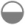 1Fill in the gaps with the correct words.2Find the correct words. Fill in the gaps.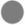 3Match the words with the right definition.4Explain the meaning of the words.1Fill in the gaps with the correct words.Setze die richtigen Wörter ein.2Choose the correct word.Wähle das richtige Wort aus.3Match the words with the right definition.Ordne den Wörtern die richtige Erklärung zu.4Explain the meaning of the words.Erkläre die Bedeutung der Wörter.                         LS 2: Grammar „present perfect“                         LS 2: Grammar „present perfect“Stundenziel:I know when to use present perfect and I can work out the tense correctly.Stundeninhalt:Tasks:Read the Language box on p. 82 Copy the sentences and answer the questions [Written task]What is the tense? How do you form it? When do you use it. Before we do the tasks, let’s repeat how you have do form it and let’s talk about signal words.                              Present perfectDas present perfect wird benutzt, wenn eine Handlung in der Vergangenheit begonnen hat und in der Gegenwart zu einem Ergebnis führt.The internet started in the 1990s.        (Ereignis in der Vergangenheit)The internet has changed the world.      (In der Vergangenheit ange-                                                                 fangen, aber bis heute Einfluss)We use ist every day.                             (Beschreibung der Gegenwart)Um zu sagen seit wann oder wie lange etwas schon andauert, benutzt du for oder since.I have lived in California for threeyears.Tony hasn’t seen his friends for aweek.I have lived in California since last year.Tony hasn’t seen his friends since Saturday. Somit hat sich unsere Lister der Signalwörter um zwei erweitert: for und sinceAlle Signalwörter im Überblick:already,  just, not  … yet, never, ever (in Fragen), since, forTasks: Copy the notes on „present perfect“ into your excercise book.all: TB p. 82 ex 8EK: TB p. 82 ex 9a + 9b (for or since)            GK: TB p. 130 ex 9 oder TBp. 82 ex 9aZusatz/ Wdh.:Revision: simple past TB p. 160Lernkommentar:LernzeitEK: WB p.76 ex 4 – p. 78 ex 9GK: WB p. 59 ex 4 – p.60 ex 7www.englisch-hilfen.de und dann „Zeitformen:present perfect“Hier gibt es viele Übungen, aber auch Erklärungen zur Bildung und Verwendung des present perfect.1Complete the sentences with verbs in the present perfect.2Answer the questions. Use short answers.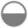 3Present perfect or simple past? Underline the signal words and put in the right verb forms.4A worried parent has written a comment on Derek’s blog. 
Fill in the correct form of the verb.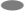 5Make sentences.1Put in for or since to complete the sentences.Setze for oder since ein, um die Sätze zu vervollständigen.2Complete the sentences with the verbs in the present perfect.Vervollständige die Sätze mit Verben im present perfect.3A worried parent has written a comment on Derek’s blog. 
Fill in the correct form of the present perfect.Ein besorgter Elternteil hat Dereks Blog kommentiert. Setze die richtigen Formen des present perfect ein.4Answer the questions. Use short answers.Beantworte die Fragen in der Kurzform.5Make sentences. Use the present perfect.Bilde Sätze. Verwende das present perfect.